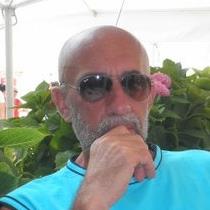 BIOGRAFSKI PODACIObrazovanje:2007.   Doktor poljoprivrednih nauka, Univerzitet u Novom Sadu, Poljoprivredni fakultet,Departman za stočarstvo,  grupa Reprodukcija domaćih životinja, Biotehnologija2003.   Magistar poljoprivrednih nauka, Univerzitet u Novom Sadu, Poljoprivredni fakultet,smer stočarstvo, grupa  Reprodukcija domaćih životinja1979.   Diplomirani inženjer poljoprivrede, Univerzitet u Novom Sadu, Poljoprivredni fakultet,Odsek za stočarstvoZnanje stranih jezika:Engleski jezik : čita, piše, govoriProfesionalna orijentacija:Oblast: PoljoprivredaUža naučna oblast: StočarstvoUska orijentacija: Fiziologija reprodukcije domaćih životinjaKretanje u profesionalnom radu:1981. – 1989. Tehnolog stočarske proizvodnje,  AD Agrokombinat “Subotica”1990. – 1998.  Direktor  stočarske proizvodnje,  AD Agrokombinat “Subotica”1999. – 2003.  Direktor  sektora za razvoj i unapređenje stočarstva,  AD Agrokombinat “Subotica”2003. – 2013.  Suvlasnik preduzeća “Nutrient” d.o.o.  Farma svinja Čantavir2013. -            Docent, Fakultet za biofarming, Bačka Topola, Megatrend univerzitet Beograd   Sadašnje pozicije u nastavnom radu:Fakultet za biofarming Bačka Topola, Megatrend univerzitet BeogradZvanje: docentČlanstvo u stručnim i naučnim asocijacijama:Savez poljoprivrednih inženjera i tehničara SrbijePredsednik komisije za licenciranje stoke na području AP VojvodineStručni rad (zakonski tekstovi)Član radne grupe za izradu Pravilnika o bezbednosti stočne hrane, za Ministarstvo poljoprivrede, šumarstva i vodoprivrede, P. SrbijeSpecijalizacija i studijski boravci u inostranstvu:Studijski boravak na International Livestock Research Institute Switzerland (1988)Studijski boravak u organizaciji Hokovit research center  for animal nutrition, Butzberg, SwitzerlandNaučni rezultati:Autor ili koautor 10 naučnih radova u međunarodnim časopisima i časopisima nacionalnog značaja (3 sa SCI liste), i 2 saopštenja na međunarodnim naučnim skupovima.Titula, ime, sr.slovo, prezime, zvanje:Dr Dušan Zvekić, docentDatum i mesto rođenja:30. 09, 1955., SuboticaOblast rada:Biotehnologija u stočarskoj proizvodnjiAdresa:Megatrend univerzitet, BeogradFakultet za biofarmingMaršala Tita 3924300 BačkaTopolaKontakt:Tel: +381 24 529 382Mob: +381 63 263 116 E-mail: dusanzvekic55@gmail.comWeb: http://www.megatrend.edu.rs/fbioStudijski programPredmetAkademske studijeMaster studije1. Zoologija2. Anatomija domaćih životinja3. Fiziologija domaćih životinja4. Zoohigijena i zdravlje životinja1.Reprodukcija domaćih životinja